REQUERIMENTO Nº     401/2017                        Assunto: Solicito Providências da Prefeitura Municipal de Itatiba sobre mudança de bueiro na Rua Francisco José de Oliveira na Vila Centenário, como se especifica.                                     Senhor Presidente:CONSIDERANDO que o bueiro foi feito na calçada em frente à casa de nº12 na Rua Francisco José de Oliveira na Vila Centenário.                       CONSIDERANDO que ocorre um grande transtorno em relação ao mau cheiro que exala do bueiro, a proliferação de insetos e animais peçonhentos. CONSIDERANDO que a SABESP (Companhia de Saneamento Básico do Estado de São Paulo) em resposta ao Requerimento 129/2017 esclarece que não tem nenhuma responsabilidade sobre os itens acima citados.  REQUEIRO, portanto nos termos regimentais e após ouvido o Douto e Soberano plenário, que seja oficiado a Prefeitura Municipal de Itatiba para que designe o setor competente no sentido de providenciar com urgência para transmudar de lugar o bueiro ou boca-de-lobo que hoje se encontra em frente à residência a cima supracitada.SALA DAS SESSÕES, 24 de julho de 2017.JOSÉ ROBERTO FEITOSAVereador-DEM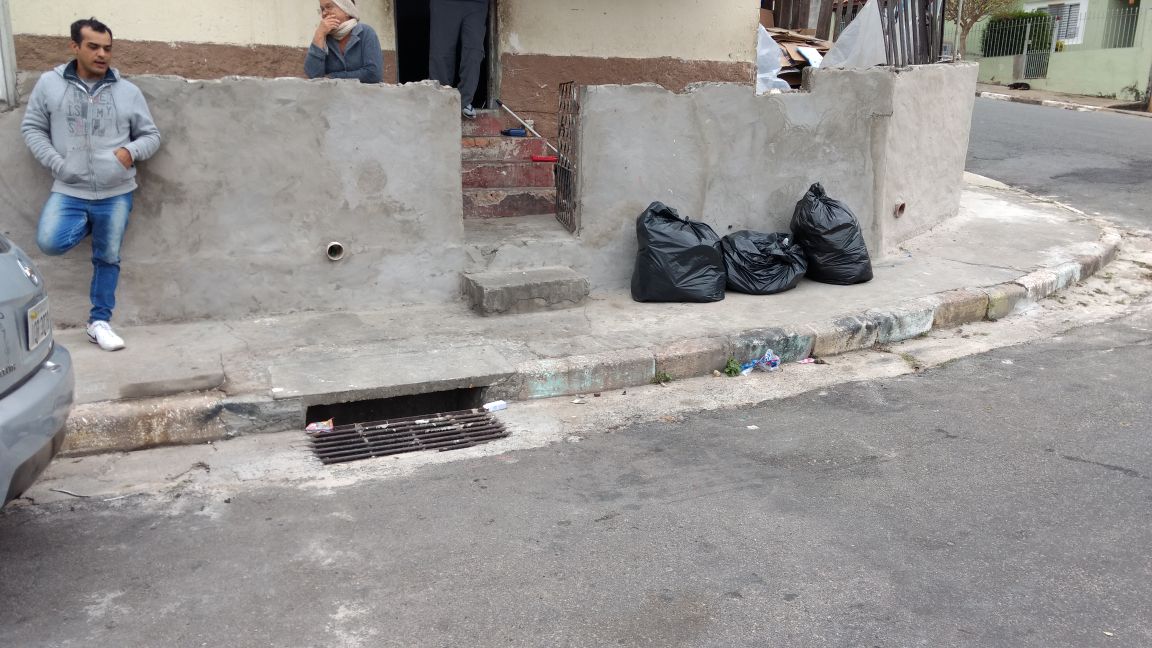 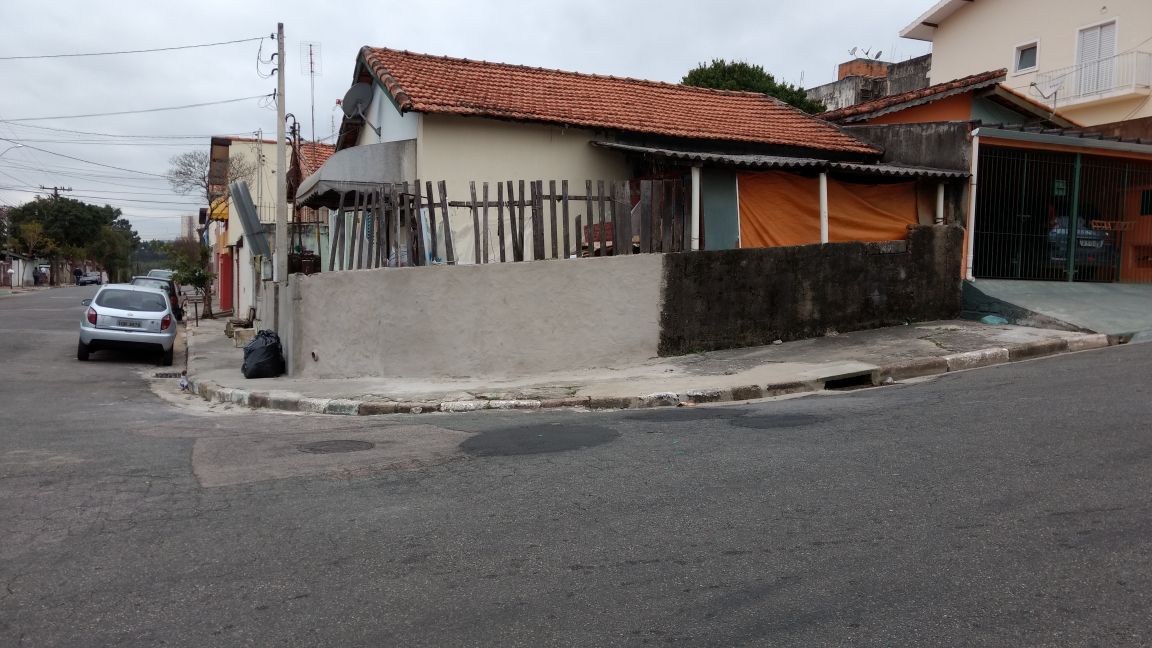 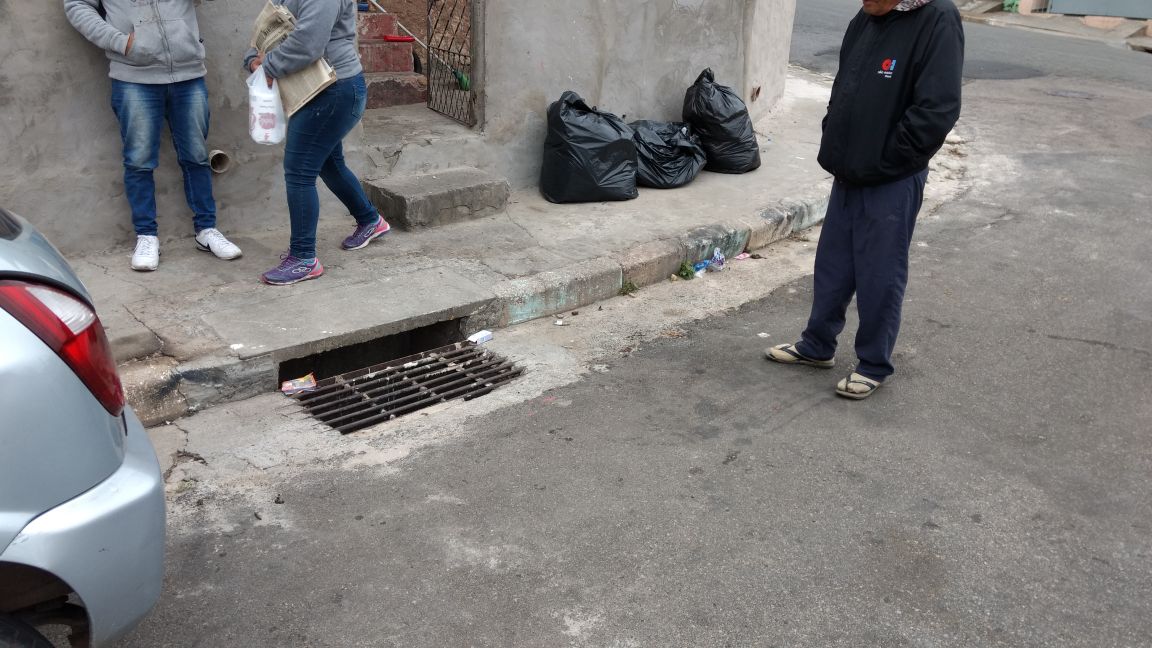 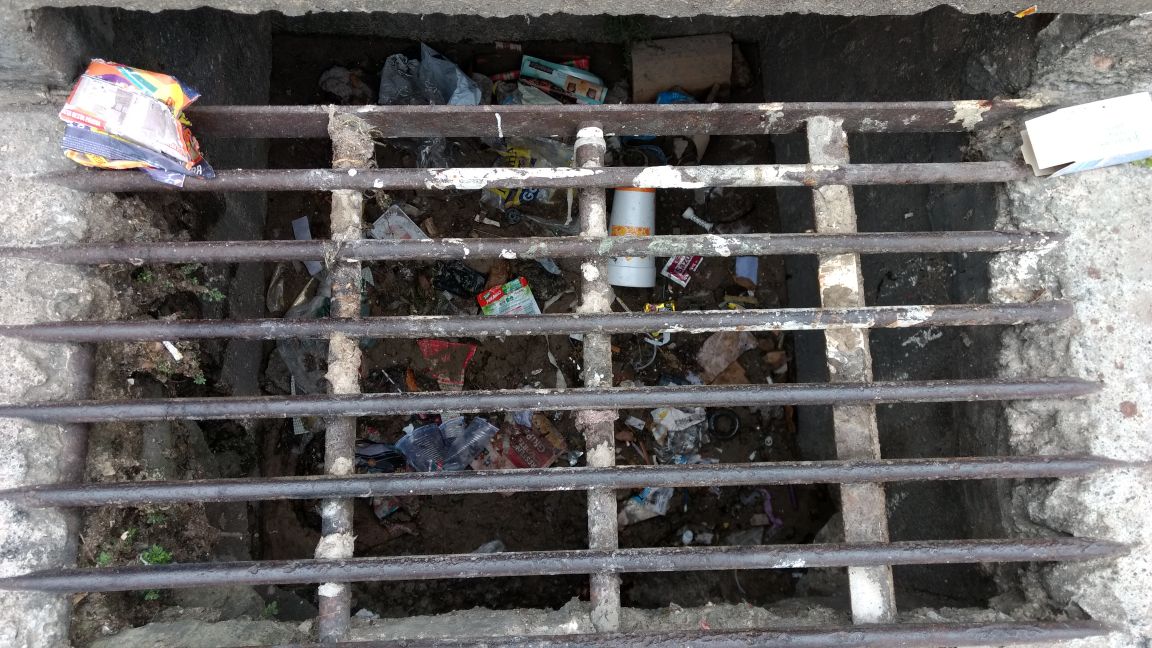 